GULBENES NOVADA PAŠVALDĪBAS DOMES LĒMUMSGulbenēPar Guntras Rones atbrīvošanu no Gulbenes novada Stāmerienas pagasta pārvaldes vadītāja amataGulbenes novada pašvaldībā 2024.gada 17.janvārī saņemts Guntras Rones, 2024.gada  17.janvāra iesniegums (Gulbenes novada pašvaldībā reģistrēts ar Nr.GND/7.5/24/18), kurā tiek lūgts viņu atbrīvot no Gulbenes novada Stāmerienas pagasta pārvaldes vadītāja amata ar 2024.gada 31.janvāri  (pēdējā darba diena).Pamatojoties uz Pašvaldību likuma 10.panta pirmās daļas 10.punktu, kas nosaka, ka dome ir tiesīga izlemt ikvienu pašvaldības kompetences jautājumu; tikai domes kompetencē ir iecelt amatā un atbrīvot no tā pašvaldības iestāžu vadītājus, kā arī citas amatpersonas normatīvajos aktos paredzētajos gadījumos, Darba likuma 114.pantu, kas paredz, ka darbinieks un darba devējs var izbeigt darba tiesiskās attiecības, savstarpēji vienojoties un šāds līgums slēdzams rakstveidā, Valsts un pašvaldību institūciju amatpersonu un darbinieku atlīdzības likuma 40.panta pirmo daļu, 41.panta desmito daļu, kas cita starp nosaka,  ja amatpersona (darbinieks) izbeidz amata (dienesta, darba) tiesiskās attiecības vienā valsts vai pašvaldības institūcijā un ne vēlāk kā nākamajā mēnesī sāk pildīt amata (dienesta, darba) pienākumus citā valsts vai pašvaldības institūcijā, iesaistītajām pusēm piekrītot, neizmantoto ikgadējo atvaļinājumu var naudā nekompensēt un pārcelt izmantošanai attiecīgajā valsts vai pašvaldības institūcijā, atklāti balsojot: ar 11 balsīm "Par" (Aivars Circens, Anatolijs Savickis, Andis Caunītis, Atis Jencītis, Guna Pūcīte, Guna Švika, Gunārs Ciglis, Ivars Kupčs, Mudīte Motivāne, Normunds Audzišs, Normunds Mazūrs), "Pret" – 1 (Intars Liepiņš), "Atturas" – 1 (Ainārs Brezinskis), "Nepiedalās" – nav , Gulbenes novada pašvaldības dome NOLEMJ:1. ATBRĪVOT Guntru Roni, no Gulbenes novada Stāmerienas pagasta pārvaldes vadītāja amata ar 2024.gada 31.janvāri (pēdējā darba diena) saskaņā ar Darba likuma 114.pantu. 2. IZMAKSĀT Guntrai Ronei visas naudas summas, kas viņai pienākas normatīvajos aktos noteiktajā kārtībā (galīgo norēķinu).3. UZDOT Gulbenes novada Centrālās pārvaldes Juridiskajai un personālvadības nodaļai veikt nepieciešamās darbības attiecībā uz darba tiesisko attiecību izbeigšanu ar Guntru Roni normatīvajos aktos noteiktajā kārtībā.4. UZDOT Gulbenes novada pašvaldības izpilddirektoram nodrošināt kontroli par šā lēmuma izpildei nepieciešamo dokumentācijas izstrādi un pasākumu veikšanu.5. UZDOT Gulbenes novada Centrālās pārvaldes Juridiskās un  personālvadības nodaļai informēt Valsts ieņēmumu dienestu par valsts amatpersonu statusu izmaiņām šā lēmuma 1.punktā minētajai personai.  Gulbenes novada pašvaldības domes priekšsēdētājs 					A.Caunītis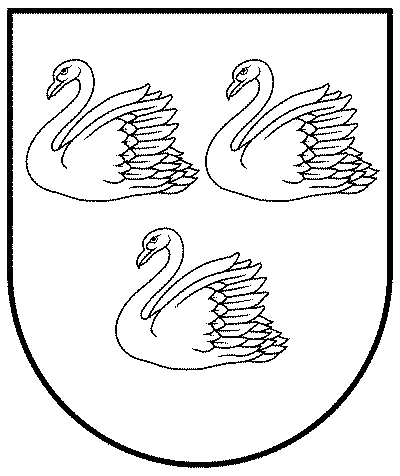 GULBENES NOVADA PAŠVALDĪBAReģ.Nr.90009116327Ābeļu iela 2, Gulbene, Gulbenes nov., LV-4401Tālrunis 64497710, mob.26595362, e-pasts; dome@gulbene.lv, www.gulbene.lv2024.gada 25.janvārī                             Nr. GND/2024/39                             (protokols Nr.2; 32.p.)